ПОСТАНОВЛЕНИЕАДМИНИСТРАЦИИ ГОРОДА БЕРЕЗНИКИ ПЕРМСКОГО КРАЯ18.03.2019							№ 734В соответствии со статьей 40 Градостроительного кодекса               Российской Федерации, статьей 9 главы 3 части I Правил                         землепользования и застройки в городе Березники, утвержденных    решением Березниковской городской Думы от 31.07.2007 № 325,        на основании обращения Епихина В.В., с учетом результатов публичных слушаний от 25.02.2019, рекомендаций комиссии                        по землепользованию и застройке от 06.03.2019 администрация города Березники ПОСТАНОВЛЯЕТ: 1.Предоставить разрешение на отклонение от предельных                  параметров разрешенного строительства, реконструкции объекта капитального строительства территориальной зоны малоэтажных индивидуальных жилых домов с приусадебными земельными участками сельского типа (Ж-6) на земельном участке с кадастровым номером 59:03:0900024:10 по ул. Новожилова, 37, г. Березники,                    по параметру «минимальное расстояние от дома до границы               смежного участка» - 0,77 м, согласно приложению к настоящему постановлению. 2.Разместить настоящее постановление на официальном                   сайте Администрации города Березники в информационно-телекоммуникационной сети «Интернет».3.Настоящее постановление вступает в силу со дня его подписания.Глава города					                   С.П.ДьяковПриложение к постановлению администрации города от 18.03.2019 № 734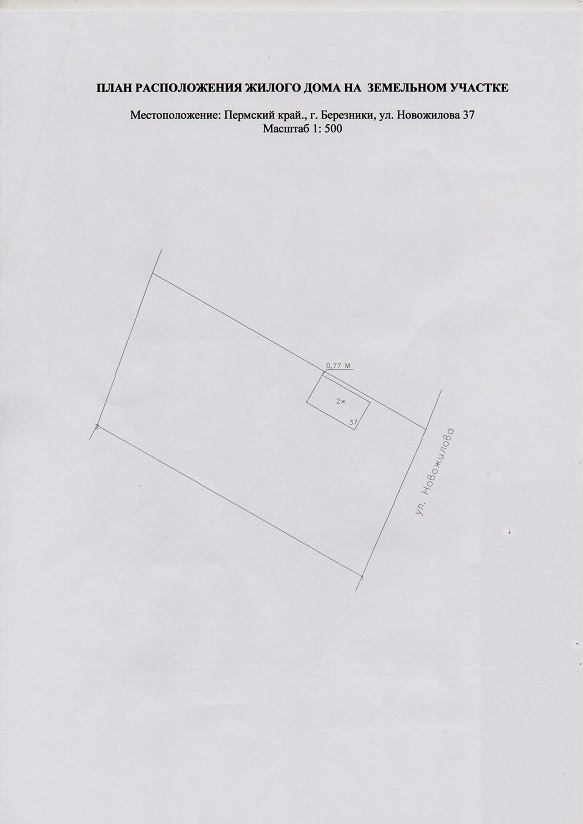 О предоставлении               разрешения на отклонение           от предельных параметров разрешенного строительства, реконструкции объекта капитального строительства территориальной                        зоны малоэтажных индивидуальных                жилых домов                                    с приусадебными                земельными участками сельского типа (Ж-6)                         на земельном участке                     с кадастровым номером59:03:0900024:10                          по  ул. Новожилова, 37,                     г. Березники